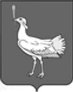 СОБРАНИЕ ПРЕДСТАВИТЕЛЕЙСЕЛЬСКОГО ПОСЕЛЕНИЯ АЛЕКСАНДРОВКА  МУНИЦИПАЛЬНОГО РАЙОНАБОЛЬШЕГЛУШИЦКИЙСАМАРСКОЙ ОБЛАСТИЧЕТВЁРТОГО СОЗЫВАРЕШЕНИЕ № 44от 22 июня 2021 г.О досрочном прекращении исполнения полномочий депутата Собрания представителей сельского поселения Александровка муниципального района Большеглушицкий Самарской области по одномандатному округу № 10 Будаева Владимира ВалентиновичаВ соответствии со статьёй 40 Федерального закона от 06.10.2003 г. № 131-ФЗ «Об общих принципах организации местного самоуправления в Российской Федерации» и Уставом сельского поселения Александровка  муниципального района Большеглушицкий Самарской области, Собрание представителей сельского поселения Александровка  муниципального района Большеглушицкий Самарской областиРЕШИЛО:1. Прекратить досрочно исполнение полномочий депутата Собрания представителей  сельского поселения Александровка    муниципального района Большеглушицкий Самарской области по одномандатному избирательному округу № 10  , в связи  со смертью 21 июня 2021 года.2. Настоящее Решение вступает в силу со дня его принятия.Председатель Собрания представителейсельского поселения Александровка   муниципального района Большеглушицкий                                Самарской области                                                                           И.Г.Савенкова      